Circuito 2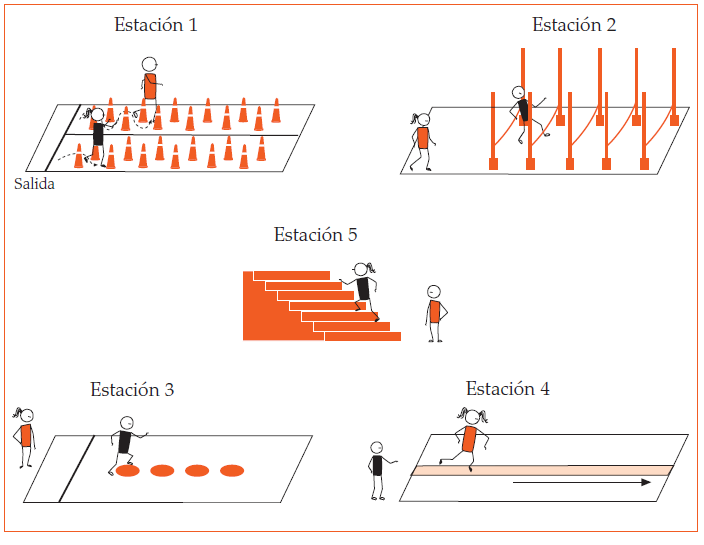 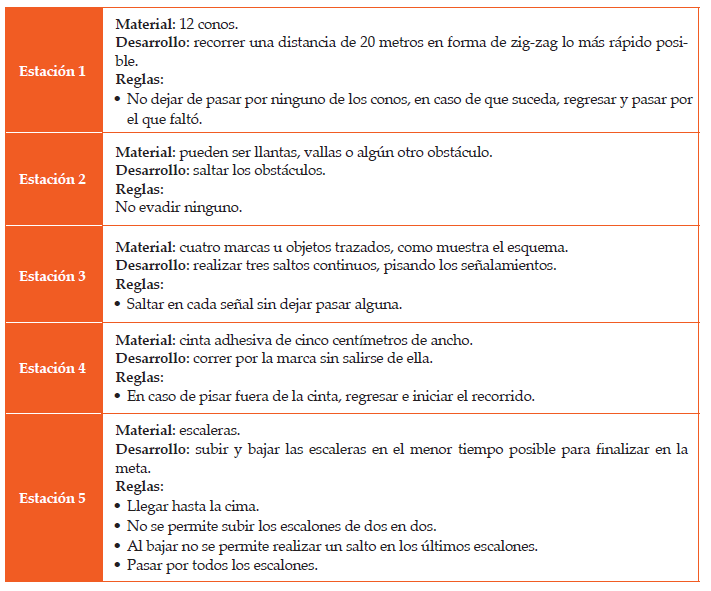 